Tax Provisions in House stimulus bill (Families First Coronavirus Response Act) – updated 3/16/20 5:30pm:Emergency Family and Medical Leave Act – up to 12 weeks’ job protection, first 2 weeks can be unpaid or allow them to use vacation.  After that must pay at a rate of 2/3 usual pay.  Uncertainty how broad this will be to cover self-quarantine – see excerpt below.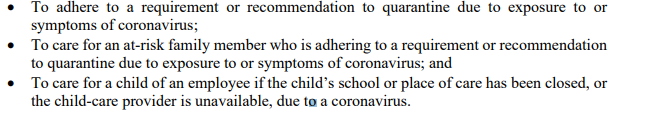 HOW WILL THIS AFFECT EMPLOYER?  Tax Credit against employer payroll tax, refundable.  $200 per day per individual up to $10k total.  Credit claimed quarterly.Emergency Paid Sick Leave:Two Weeks of sick leave (usual pay) for more serious COVID-19 issues i.e.  symptoms, at-risk quarantine or 2/3 for usual pay if leave to care for family member for such purposes.HOW WILL THIS AFFECT EMPLOYER?  Tax Credit against employer payroll tax, refundable.  $200 per day to care for children whose school has been cancelled.  $511 for those who must self-isolate, obtain a diagnosis, or comply with self-isolation rules.  Credit claimed quarterly.Enhanced Unemployment Benefits – Grants for states with large spikes in unemploymentProvides flexibility in Unemployment restrictions and eligibility.NOTES:  Pending approval of Senate, they appear to be concerned it isn’t enough and won’t be administered quick enough.Appears to be uncertainty in what is a “recommendation to quarantine.”  Are they prepared to reimburse business owners for paying their people to stay home.